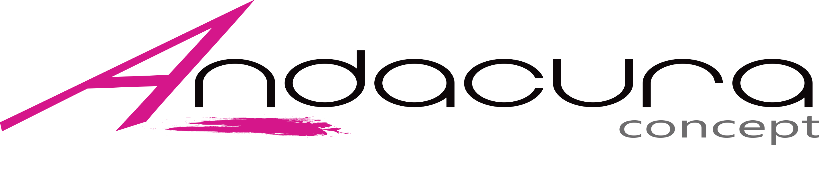 Update: Date: 1st June 2021ANDACURA MEMBER APPLICATION FORMWe will respond to you ASAP issuing you a MEMBER Number which you need to use whenever making a reservation.Member Benefit are for DIRECT Bookings only. However we offer you a BEST RATE GUARANTEE for all bookings. Meaning: if you find any rate cheaper or not equal to our rate on the internet we will match the rate and give you and additional 5% discount.MEMBER BENEFITS ARE FOR MEMBERS ONLY and cannot be transferedAndacura reserved the right to add and remove existing, new and old benefits.Benefits are for reservations made by the member and member MUST be a guest as well.Benefits are for bills paid by Member only.Benefits are for MEMBER ROOM only.For MEMBER questions and concern, please contact info@andacura.com withhttp://andacura.com*FULL NAME IN ENGLISH*FULL NAME IN THAI (if applicable)Date of BirthAddressEmailPhoneNationality